БАШҠОРТОСТАН РЕСПУБЛИКАҺЫ                                     РЕСПУБЛИка БАШКОРТОСТАН     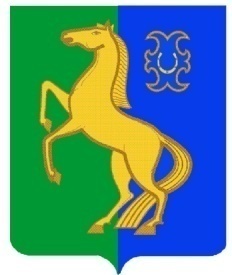      ЙƏРМƏКƏЙ районы                                                   АДМИНИСТРАЦИЯ        муниципаль РАЙОНЫның                                                   сельского поселения              СПАРТАК АУЫЛ СОВЕТЫ                                                     спартакский сельсовет                                    ауыл БИЛƏмƏҺе                                                          МУНИЦИПАЛЬНОГО РАЙОНА                     ХАКИМИƏТЕ                                                                     ЕРМЕКЕЕВСКий РАЙОН452182, Спартак ауыл, Клуб урамы, 4                                                   452182, с. Спартак, ул. Клубная, 4       Тел. (34741) 2-12-71,факс 2-12-71                                                                  Тел. (34741) 2-12-71,факс 2-12-71  е-mail: spartak_s_s@maiI.ru                                                        е-mail: spartak_s_s@maiI.ru                                          ҠАРАР                                                № 63                     ПОСТАНОВЛЕНИЕ           « 28 » май  2013 й.                                                                        « 28 »   мая  2013 г.                                                                                                   О прекращении права 								       оперативного управления 								        на недвижимое имущество               В соответствии  со ст. 299  Гражданского  кодекса  Российской Федерации, ПОСТАНОВЛЯЮ:        1. Прекратить право  оперативного  управления  администрации   сельского поселения  Спартакский  сельсовет   муниципального района  Ермекеевский район   Республики  Башкортостан  на муниципальное   недвижимое  имущество согласно  приложению №1  к настоящему    постановлению.        2. Обеспечить государственную   регистрацию  прекращения право  оперативного управления администрации сельского поселения  Спартакский  сельсовет   муниципального района  Ермекеевский район   Республики  Башкортостан   на муниципальное   недвижимое  имущество, согласно  приложению № 1 к настоящему  постановлению в Управлении Федеральной службы государственной регистрации, кадастра и картографии по Республике Башкортостан.	      3. Учесть муниципальное   имущество, согласно  приложениям № 1   и № 2  к настоящему  постановлению в казне сельского поселения  Спартакский  сельсовет   муниципального района  Ермекеевский район   Республики  Башкортостан и в установленном порядке внести изменения в Реестр муниципального имущества муниципального района Ермекеевский район Республики Башкортостан.        4.Обнародовать данное постановление на информационном стенде в здании администрации сельского поселения Спартакский сельсовет по адресу: село Спартак, ул.Клубная, дом 4 и разместить на официальном сайте администрации сельского поселения  Спартакский  сельсовет муниципального района Ермекеевский район Республики Башкортостан.       5. Постановление вступает в силу со дня его подписания.        6. Контроль  за исполнением данного  постановления оставляю за собой.	Глава сельского поселения	Спартакский сельсовет					                Ф.Х.Гафурова      Приложение №1      к постановлению      главы сельского поселения      Спартакский сельсовет      муниципального района      Ермекеевский район      Республики Башкортостан      от «28» мая . № 63ПЕРЕЧЕНЬмуниципального  недвижимого  имущества,прекращаемого право  оперативного  управленияАдминистрации  сельского поселения  Спартакский   сельсоветмуниципального района Ермекеевский район Республики  Башкортостан и учтенного в казне сельского поселения  Спартакский   сельсоветмуниципального района Ермекеевский район Республики  Башкортостан                                                                                                    (по состоянию  на 01.06.2013 г.)      Приложение № 2      к постановлению      главы сельского поселения      Спартакский сельсовет      муниципального района      Ермекеевский район      Республики Башкортостан      от «28» мая . № 63ПЕРЕЧЕНЬмуниципального  недвижимого  имущества,учтенного в казне сельского поселения  Спартакский  сельсоветмуниципального района Ермекеевский район Республики  Башкортостан                                                                                                    (по состоянию  на 01.06.2013 г.)№ п\пНаименование  объектаАдрес объектаОбщая площадь, кв.м. Протяженность, км.Балансовая стоимость (рублей)Остаточная стоимость (рублей)Объекты нежилого фондаОбъекты нежилого фондаОбъекты нежилого фондаОбъекты нежилого фондаОбъекты нежилого фондаОбъекты нежилого фонда1.Здание СКРБ, Ермекеевский район, с.Пионерский , ул.Пионерская, д.28А239,62402875,00472359,002.Здание почтыРБ, Ермекеевский район, с.Спартак,ул.Кооперативнаяд.2 115180057,0060197,003.Пристрой РБ, Ермекеевский район, с.Спартак,ул.Кооперативнаяд.239,60,00Стоимость включена в стоимостьздания4.Пристрой РБ, Ермекеевский район, с.Спартак,ул.Кооперативнаяд.220,00,00Стоимость включена в стоимостьздания5.Пожарное депоРБ, Ермекеевский район, с.Спартак,ул.Кооперативная,д.28100109104,0015164,006.Здание музейРБ, Ермекеевский район, с.Спартак,ул.Кооперативная,д.151,510400        0,007.Здание гаражаРБ, Ермекеевский район, с.Спартак,ул.Кооперативная,д.44126,4115950,008.складРБ, Ермекеевский район, с.Спартак,ул.Кооперативная,д.4438,60,00Стоимость включена в стоимостьгаража9.Часть зданияРБ, Ермекеевский район, с.Спартак,ул.Кооперативная,д.4442,50,00Стоимость включена в стоимостьгаражаитогоИные имущества1.ПамятникРБ, Ермекеевский район, с.Спартак,ул.С.Старикова53575,0019109,662.РезервуарРБ, Ермекеевский район, с.Спартак,ул.С.Старикова69000,0069000,003.РезервуарРБ, Ермекеевский район, с.Спартак,ул.С.Старикова21000,0021000,004.Стелы(3шт)РБ, Ермекеевский район, с.Пионерский , ул.Пионерская,65490,000,005.Ограда для стелыРБ, Ермекеевский район, с.Пионерский , ул.Пионерская,15216,640,006.СтелаРБ, Ермекеевский район,с.Спартак20660,000,007.Гранитная стелаРБ, Ермекеевский район,с.Новоермекеево(3 шт.)44495,000,008Ограда для стелыРБ, Ермекеевский район,с.Новоермекеево24372,770,009.ВоротаРБ, Ермекеевский район, с.Спартак,ул.Кооперативная,д.440,00Стоимость включена в стоимостьгаража10.Забор РБ, Ермекеевский район, с.Спартак,ул.Кооперативная,д.440,00Стоимость включена в стоимостьгаража13.УборнаяРБ, Ермекеевский район, с.Спартак,ул.Кооперативная,д.23,80,00Стоимость включена в стоимостьздания14.Забор РБ, Ермекеевский район, с.Спартак,ул.Кооперативная,д.20,00Стоимость включена в стоимостьздания15.Забор РБ, Ермекеевский район, с.Спартак,ул.Кооперативная,д.20,00Стоимость включена в стоимостьздания16.ЗаборРБ, Ермекеевский район, с.Пионерский , ул.Пионерская, д.28А0,00Стоимость включена в стоимостьЗдания СК17.ЗаборРБ, Ермекеевский район, с.Пионерский , ул.Пионерская, д.28А0,00Стоимость включена в стоимостьЗдания СКитого313809,4119106,66всего3027840,41656829,66№ п\пНаименование  объектаАдрес объектаОбщая площадь, кв.м. Протяженность, км.Балансовая стоимость (рублей)Остаточная стоимость (рублей)Объекты нежилого фондаОбъекты нежилого фондаОбъекты нежилого фондаОбъекты нежилого фондаОбъекты нежилого фондаОбъекты нежилого фонда1.Здание СКРБ, Ермекеевский район, с.Пионерский , ул.Пионерская, д.28А239,62402875,00      472359,002.Здание почтыРБ, Ермекеевский район, с.Спартак,ул.Кооперативнаяд.2 115180057,0060197,003.Пристрой РБ, Ермекеевский район, с.Спартак,ул.Кооперативнаяд.239,60,00Стоимость включена в стоимостьздания4.Пристрой РБ, Ермекеевский район, с.Спартак,ул.Кооперативнаяд.220,00,00Стоимость включена в стоимостьздания5.Пожарное депоРБ, Ермекеевский район, с.Спартак,ул.Кооперативная,д.28100109104,0015164,006.Здание музейРБ, Ермекеевский район, с.Спартак,ул.Кооперативная,д.151,510400            0,007.Здание гаражаРБ, Ермекеевский район, с.Спартак,ул.Кооперативная,д.44126,4115950,008.складРБ, Ермекеевский район, с.Спартак,ул.Кооперативная,д.4438,60,00Стоимость включена в стоимостьгаража9.Часть зданияРБ, Ермекеевский район, с.Спартак,ул.Кооперативная,д.4442,50,00Стоимость включена в стоимостьгаражаитогоИные имущества1.ПамятникРБ, Ермекеевский район, с.Спартак,ул.С.Старикова53575,0019109,662.РезервуарРБ, Ермекеевский район, с.Спартак,ул.С.Старикова69000,0069000,003.РезервуарРБ, Ермекеевский район, с.Спартак,ул.С.Старикова21000,0021000,004.Стелы(3шт)РБ, Ермекеевский район, с.Пионерский , ул.Пионерская,65490,000,005.Ограда для стелыРБ, Ермекеевский район, с.Пионерский , ул.Пионерская,15216,640,006.СтелаРБ, Ермекеевский район,с.Спартак20660,000,007.Гранитная стелаРБ, Ермекеевский район,с.Новоермекеево(3 шт.)44495,000,008Ограда для стелыРБ, Ермекеевский район,с.Новоермекеево24372,770,009.ВоротаРБ, Ермекеевский район, с.Спартак,ул.Кооперативная,д.440,00Стоимость включена в стоимостьгаража10.Забор РБ, Ермекеевский район, с.Спартак,ул.Кооперативная,д.440,00Стоимость включена в стоимостьгаража13.УборнаяРБ, Ермекеевский район, с.Спартак,ул.Кооперативная,д.23,80,00Стоимость включена в стоимостьздания14.Забор РБ, Ермекеевский район, с.Спартак,ул.Кооперативная,д.20,00Стоимость включена в стоимостьздания15.Забор РБ, Ермекеевский район, с.Спартак,ул.Кооперативная,д.20,00Стоимость включена в стоимостьздания16.ЗаборРБ, Ермекеевский район, с.Пионерский , ул.Пионерская, д.28А0,00Стоимость включена в стоимостьЗдания СК17.ЗаборРБ, Ермекеевский район, с.Пионерский , ул.Пионерская, д.28А0,00Стоимость включена в стоимостьЗдания СКитого313809,4119106,66всего3027840,41656829,66